 SS7E7abc – Asian Economic Systems (Monday 3/23)The student will compare how traditional, command, and market economies answer the economic questionsThe student will explain that countries have a mixed economic system located on a continuum between pure market and pure command. The student will compare and contrast the economic systems in China, India, Japan, North Korea, and South Korea. SS7E7abc – Asian Economic Systems (Monday 3/23)The student will compare how traditional, command, and market economies answer the economic questionsThe student will explain that countries have a mixed economic system located on a continuum between pure market and pure command. The student will compare and contrast the economic systems in China, India, Japan, North Korea, and South Korea.Vocabulary: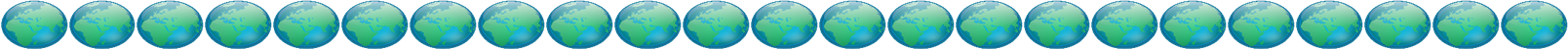 Economic Continuum Graph – a _________________ of the ______________ of mixed ______________________. Utilities – a ____________________ that is provided to the ________________.What?* In ________ Economies, ___________ and businesses make all ______________ in the economy.*In _____________ Economies, ______________ planners make _____ economic _______________, including what job you work, what to buy and sell, and how much money you make.*Most countries are ________ Economies because nations have realized they need some _________________ of free _____________ ideas and government ___________ for the ___________ result.So What?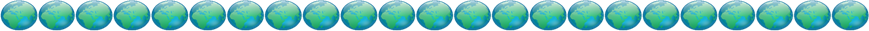 +__________ has a history with a command economy but is _________________ to a ________ free ___________________.+______________ economy has changed significantly over the years, ______________ more _____________. Government changes allowing global __________ and more private businesses have grown their GDP greatly.+___________ has one of the most ___________ economies which supports ________________ growth. The government is working to grow the economy more through trade and smart financial decisions.+__________ Korea has _____________ massively since its creation and has strong ____________________ and technology industries.+________ Korea faces continual economic ___________ as a result of the _____________    ______________ nearly all aspects of business.Create the economic continuum and place the countries on the continuum: (China: 58.4      India: 55.2       NK: 5.9      SK: 72.3      Japan: 72.1 )Questions1. ______	2. _____	3. _____	4. _____	5. _____SS7E8, 9abcde – Trade & Growth in Asia (Tuesday 3/24)The student will explain how voluntary trade benefits buyers and sellers in Southern and Eastern Asia.The student will evaluate how literacy rates affect the standard of living.The student will explain the relationship between investment in human capital (education and training) and gross domestic product (GDP per capita).The student will explain the relationship between investment in capital goods (factories, machinery, and technology) and gross domestic product (GDP per capita).The student will describe the role of natural resources in a country’s economy.The student will describe the role of entrepreneurship.SS7E8, 9abcde – Trade & Growth in Asia (Tuesday 3/24)The student will explain how voluntary trade benefits buyers and sellers in Southern and Eastern Asia.The student will evaluate how literacy rates affect the standard of living.The student will explain the relationship between investment in human capital (education and training) and gross domestic product (GDP per capita).The student will explain the relationship between investment in capital goods (factories, machinery, and technology) and gross domestic product (GDP per capita).The student will describe the role of natural resources in a country’s economy.The student will describe the role of entrepreneurship.Vocabulary:Standard of Living – the ___________ of ______________ and comfort available to a ___________ in a ___________________.Renewable Resources – a ________________ of value that can be _______________ in the same amount of _________ it takes to draw the supply down.Non-renewable Resources – a ______________ of value that __________ be readily ______________ by natural means.Incentive – a result that ________________ or encourages ______________.What?* International ___________ is necessary due to ___________ resources and to increase ________________.*The five _____________ of ____________ are: literacy, ____________ capital, capital _________, __________ resources, and entrepreneurship.So What?+______________ is more of a priority in _________ and South ____________ than India which is represented by a __________ standard of ____________.+Japan, ___________, and South Korea are among the top 50 __________________ in ______________ capital worldwide.+Capital _____________ help workers work more ________________ and produce products _____________.+A __________ of _______________ resources doesn’t doom a country. ____________ was still able to develop a successful import/____________-based industry.+______________________ is vital to economic _______________. It is encouraged in __________________-style systems, yet there is no incentive for the risk in a command-style economy.Pick a country: Japan, North Korea, South Korea, India, or China. Pick a country and describe their economy and explain why you would like to live there versus the others based on ECON. (China: 58.4      India: 55.2       NK: 5.9      SK: 72.3      Japan: 72.1 )Review Questions6. ______	7. _____	8. _____	9. _____	10. _____